“ Working for Oklahoma’s Economic and Economic and Environmental Future”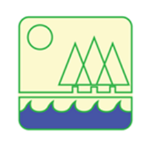 Environmental Federation of OklahomaStudent Membership ApplicationEnvironmental Federation of OklahomaStudent Membership ApplicationEnvironmental Federation of OklahomaStudent Membership ApplicationEnvironmental Federation of OklahomaStudent Membership ApplicationEnvironmental Federation of OklahomaStudent Membership ApplicationEnvironmental Federation of OklahomaStudent Membership ApplicationEnvironmental Federation of OklahomaStudent Membership ApplicationEnvironmental Federation of OklahomaStudent Membership ApplicationEnvironmental Federation of OklahomaStudent Membership ApplicationSTUDENT MEMBER INFORMATIONSTUDENT MEMBER INFORMATIONMEMBERSHUP DUES MEMBERSHUP DUES MEMBERSHUP DUES MEMBERSHUP DUES MEMBERSHUP DUES MEMBERSHUP DUES MEMBERSHUP DUES Complete the requested information in the white space below.  Complete the requested information in the white space below.  StudentStudentStudentStudent$15$15Name Name Membership are available for Students from September through the following August annually.  Memberships are not automatically renewed.Students must submit applications each school year and payment received for membership activation.Membership eligibility will be confirmed through university.  Membership are available for Students from September through the following August annually.  Memberships are not automatically renewed.Students must submit applications each school year and payment received for membership activation.Membership eligibility will be confirmed through university.  Membership are available for Students from September through the following August annually.  Memberships are not automatically renewed.Students must submit applications each school year and payment received for membership activation.Membership eligibility will be confirmed through university.  Membership are available for Students from September through the following August annually.  Memberships are not automatically renewed.Students must submit applications each school year and payment received for membership activation.Membership eligibility will be confirmed through university.  Membership are available for Students from September through the following August annually.  Memberships are not automatically renewed.Students must submit applications each school year and payment received for membership activation.Membership eligibility will be confirmed through university.  Membership are available for Students from September through the following August annually.  Memberships are not automatically renewed.Students must submit applications each school year and payment received for membership activation.Membership eligibility will be confirmed through university.  Membership are available for Students from September through the following August annually.  Memberships are not automatically renewed.Students must submit applications each school year and payment received for membership activation.Membership eligibility will be confirmed through university.  Membership are available for Students from September through the following August annually.  Memberships are not automatically renewed.Students must submit applications each school year and payment received for membership activation.Membership eligibility will be confirmed through university.  Membership are available for Students from September through the following August annually.  Memberships are not automatically renewed.Students must submit applications each school year and payment received for membership activation.Membership eligibility will be confirmed through university.  Membership are available for Students from September through the following August annually.  Memberships are not automatically renewed.Students must submit applications each school year and payment received for membership activation.Membership eligibility will be confirmed through university.  Membership are available for Students from September through the following August annually.  Memberships are not automatically renewed.Students must submit applications each school year and payment received for membership activation.Membership eligibility will be confirmed through university.  Membership are available for Students from September through the following August annually.  Memberships are not automatically renewed.Students must submit applications each school year and payment received for membership activation.Membership eligibility will be confirmed through university.  Membership are available for Students from September through the following August annually.  Memberships are not automatically renewed.Students must submit applications each school year and payment received for membership activation.Membership eligibility will be confirmed through university.  Membership are available for Students from September through the following August annually.  Memberships are not automatically renewed.Students must submit applications each school year and payment received for membership activation.Membership eligibility will be confirmed through university.  AddressAddressMembership are available for Students from September through the following August annually.  Memberships are not automatically renewed.Students must submit applications each school year and payment received for membership activation.Membership eligibility will be confirmed through university.  Membership are available for Students from September through the following August annually.  Memberships are not automatically renewed.Students must submit applications each school year and payment received for membership activation.Membership eligibility will be confirmed through university.  Membership are available for Students from September through the following August annually.  Memberships are not automatically renewed.Students must submit applications each school year and payment received for membership activation.Membership eligibility will be confirmed through university.  Membership are available for Students from September through the following August annually.  Memberships are not automatically renewed.Students must submit applications each school year and payment received for membership activation.Membership eligibility will be confirmed through university.  Membership are available for Students from September through the following August annually.  Memberships are not automatically renewed.Students must submit applications each school year and payment received for membership activation.Membership eligibility will be confirmed through university.  Membership are available for Students from September through the following August annually.  Memberships are not automatically renewed.Students must submit applications each school year and payment received for membership activation.Membership eligibility will be confirmed through university.  Membership are available for Students from September through the following August annually.  Memberships are not automatically renewed.Students must submit applications each school year and payment received for membership activation.Membership eligibility will be confirmed through university.  Membership are available for Students from September through the following August annually.  Memberships are not automatically renewed.Students must submit applications each school year and payment received for membership activation.Membership eligibility will be confirmed through university.  Membership are available for Students from September through the following August annually.  Memberships are not automatically renewed.Students must submit applications each school year and payment received for membership activation.Membership eligibility will be confirmed through university.  Membership are available for Students from September through the following August annually.  Memberships are not automatically renewed.Students must submit applications each school year and payment received for membership activation.Membership eligibility will be confirmed through university.  Membership are available for Students from September through the following August annually.  Memberships are not automatically renewed.Students must submit applications each school year and payment received for membership activation.Membership eligibility will be confirmed through university.  Membership are available for Students from September through the following August annually.  Memberships are not automatically renewed.Students must submit applications each school year and payment received for membership activation.Membership eligibility will be confirmed through university.  Membership are available for Students from September through the following August annually.  Memberships are not automatically renewed.Students must submit applications each school year and payment received for membership activation.Membership eligibility will be confirmed through university.  Membership are available for Students from September through the following August annually.  Memberships are not automatically renewed.Students must submit applications each school year and payment received for membership activation.Membership eligibility will be confirmed through university.  CityCityMembership are available for Students from September through the following August annually.  Memberships are not automatically renewed.Students must submit applications each school year and payment received for membership activation.Membership eligibility will be confirmed through university.  Membership are available for Students from September through the following August annually.  Memberships are not automatically renewed.Students must submit applications each school year and payment received for membership activation.Membership eligibility will be confirmed through university.  Membership are available for Students from September through the following August annually.  Memberships are not automatically renewed.Students must submit applications each school year and payment received for membership activation.Membership eligibility will be confirmed through university.  Membership are available for Students from September through the following August annually.  Memberships are not automatically renewed.Students must submit applications each school year and payment received for membership activation.Membership eligibility will be confirmed through university.  Membership are available for Students from September through the following August annually.  Memberships are not automatically renewed.Students must submit applications each school year and payment received for membership activation.Membership eligibility will be confirmed through university.  Membership are available for Students from September through the following August annually.  Memberships are not automatically renewed.Students must submit applications each school year and payment received for membership activation.Membership eligibility will be confirmed through university.  Membership are available for Students from September through the following August annually.  Memberships are not automatically renewed.Students must submit applications each school year and payment received for membership activation.Membership eligibility will be confirmed through university.  Membership are available for Students from September through the following August annually.  Memberships are not automatically renewed.Students must submit applications each school year and payment received for membership activation.Membership eligibility will be confirmed through university.  Membership are available for Students from September through the following August annually.  Memberships are not automatically renewed.Students must submit applications each school year and payment received for membership activation.Membership eligibility will be confirmed through university.  Membership are available for Students from September through the following August annually.  Memberships are not automatically renewed.Students must submit applications each school year and payment received for membership activation.Membership eligibility will be confirmed through university.  Membership are available for Students from September through the following August annually.  Memberships are not automatically renewed.Students must submit applications each school year and payment received for membership activation.Membership eligibility will be confirmed through university.  Membership are available for Students from September through the following August annually.  Memberships are not automatically renewed.Students must submit applications each school year and payment received for membership activation.Membership eligibility will be confirmed through university.  Membership are available for Students from September through the following August annually.  Memberships are not automatically renewed.Students must submit applications each school year and payment received for membership activation.Membership eligibility will be confirmed through university.  Membership are available for Students from September through the following August annually.  Memberships are not automatically renewed.Students must submit applications each school year and payment received for membership activation.Membership eligibility will be confirmed through university.  StateStateMembership are available for Students from September through the following August annually.  Memberships are not automatically renewed.Students must submit applications each school year and payment received for membership activation.Membership eligibility will be confirmed through university.  Membership are available for Students from September through the following August annually.  Memberships are not automatically renewed.Students must submit applications each school year and payment received for membership activation.Membership eligibility will be confirmed through university.  Membership are available for Students from September through the following August annually.  Memberships are not automatically renewed.Students must submit applications each school year and payment received for membership activation.Membership eligibility will be confirmed through university.  Membership are available for Students from September through the following August annually.  Memberships are not automatically renewed.Students must submit applications each school year and payment received for membership activation.Membership eligibility will be confirmed through university.  Membership are available for Students from September through the following August annually.  Memberships are not automatically renewed.Students must submit applications each school year and payment received for membership activation.Membership eligibility will be confirmed through university.  Membership are available for Students from September through the following August annually.  Memberships are not automatically renewed.Students must submit applications each school year and payment received for membership activation.Membership eligibility will be confirmed through university.  Membership are available for Students from September through the following August annually.  Memberships are not automatically renewed.Students must submit applications each school year and payment received for membership activation.Membership eligibility will be confirmed through university.  Oklahoma Oklahoma Zip CodePhone Number  / MobilePAYMENT OPTIONSPAYMENT OPTIONSPAYMENT OPTIONSPAYMENT OPTIONSPAYMENT OPTIONSPAYMENT OPTIONSPAYMENT OPTIONSA form of payment MUST be indicated below.A form of payment MUST be indicated below.A form of payment MUST be indicated below.A form of payment MUST be indicated below.A form of payment MUST be indicated below.A form of payment MUST be indicated below.A form of payment MUST be indicated below.Email addressEmail addressCheck enclosed – Check No:Check enclosed – Check No:Check enclosed – Check No:(payable in US funds to Environmental Federation of Oklahoma)(payable in US funds to Environmental Federation of Oklahoma)(payable in US funds to Environmental Federation of Oklahoma)(payable in US funds to Environmental Federation of Oklahoma)(payable in US funds to Environmental Federation of Oklahoma)(payable in US funds to Environmental Federation of Oklahoma)(payable in US funds to Environmental Federation of Oklahoma)Expected Graduation  - Month & YearExpected Graduation  - Month & YearBill my Credit Card (EFO will invoice electronically)Bill my Credit Card (EFO will invoice electronically)Bill my Credit Card (EFO will invoice electronically)Bill my Credit Card (EFO will invoice electronically)Bill my Credit Card (EFO will invoice electronically)Bill my Credit Card (EFO will invoice electronically)Secure link in electronic billSecure link in electronic billSecure link in electronic billSecure link in electronic billSecure link in electronic billSecure link in electronic billSecure link in electronic billUNIVERSITY INFORMATIONUNIVERSITY INFORMATIONTo be eligible, we must be able to confirm your university status.  To be eligible, we must be able to confirm your university status.  Net 30 days.  EFO will invoice electronically.Net 30 days.  EFO will invoice electronically.Net 30 days.  EFO will invoice electronically.Net 30 days.  EFO will invoice electronically.Net 30 days.  EFO will invoice electronically.Net 30 days.  EFO will invoice electronically.Net 30 days.  EFO will invoice electronically.University NameUniversity NameMembership benefits begin once invoice is paid in full.Membership benefits begin once invoice is paid in full.Membership benefits begin once invoice is paid in full.Membership benefits begin once invoice is paid in full.Membership benefits begin once invoice is paid in full.Membership benefits begin once invoice is paid in full.Membership benefits begin once invoice is paid in full.Environmental InterestsEnvironmental InterestsEnvironmental InterestsEnvironmental InterestsEnvironmental InterestsEnvironmental InterestsEnvironmental InterestsAddressAddressAirAirAirAirAirAirAirMajor AirMinor Air - MultipleMinor Air - MultipleMinor Air - MultipleMinor Air - MultipleCityCityGHGMinor Air - singleMinor Air - singleMinor Air - singleMinor Air - singleRMPOther – List belowOther – List belowOther – List belowOther – List belowStateStateOklahomaOklahomaWaterWaterWaterWaterWaterWaterWaterZip CodeZip CodeNPDESUICUICUICUICSWPPPOther – List belowOther – List belowOther – List belowOther – List belowAdvisorAdvisorSolid & Hazardous Waste Solid & Hazardous Waste Solid & Hazardous Waste Solid & Hazardous Waste Solid & Hazardous Waste Solid & Hazardous Waste Solid & Hazardous Waste Advisor Phone NumberAdvisor Phone NumberSolid WasteHazardous WasteHazardous WasteHazardous WasteHazardous WasteTSDFOther – List belowOther – List belowOther – List belowOther – List belowAdvisor Email AddressAdvisor Email AddressOther Regulatory InterestsOther Regulatory InterestsOther Regulatory InterestsOther Regulatory InterestsOther Regulatory InterestsOther Regulatory InterestsOther Regulatory InterestsStudent MembershipBeginning in the Fall 2019, EFO is offering a Student Membership available to students enrolled in an Oklahoma university interested in a career in environmental, health, and safety and associated fields (e.g., law, engineering, etc.).  Membership term is September through the following August.   Benefits of both University and Student Membership include:Significantly reduced pricing for event attendanceReceive the weekly EFO News UpdateWebsite access Members get More!Student MembershipBeginning in the Fall 2019, EFO is offering a Student Membership available to students enrolled in an Oklahoma university interested in a career in environmental, health, and safety and associated fields (e.g., law, engineering, etc.).  Membership term is September through the following August.   Benefits of both University and Student Membership include:Significantly reduced pricing for event attendanceReceive the weekly EFO News UpdateWebsite access Members get More!WildlifeHealth & SafetyHealth & SafetyHealth & SafetyHealth & SafetyStudent MembershipBeginning in the Fall 2019, EFO is offering a Student Membership available to students enrolled in an Oklahoma university interested in a career in environmental, health, and safety and associated fields (e.g., law, engineering, etc.).  Membership term is September through the following August.   Benefits of both University and Student Membership include:Significantly reduced pricing for event attendanceReceive the weekly EFO News UpdateWebsite access Members get More!Student MembershipBeginning in the Fall 2019, EFO is offering a Student Membership available to students enrolled in an Oklahoma university interested in a career in environmental, health, and safety and associated fields (e.g., law, engineering, etc.).  Membership term is September through the following August.   Benefits of both University and Student Membership include:Significantly reduced pricing for event attendanceReceive the weekly EFO News UpdateWebsite access Members get More!Corporation CommissionCorporation CommissionCorporation CommissionCorporation CommissionCorporation CommissionCorporation CommissionStudent MembershipBeginning in the Fall 2019, EFO is offering a Student Membership available to students enrolled in an Oklahoma university interested in a career in environmental, health, and safety and associated fields (e.g., law, engineering, etc.).  Membership term is September through the following August.   Benefits of both University and Student Membership include:Significantly reduced pricing for event attendanceReceive the weekly EFO News UpdateWebsite access Members get More!Student MembershipBeginning in the Fall 2019, EFO is offering a Student Membership available to students enrolled in an Oklahoma university interested in a career in environmental, health, and safety and associated fields (e.g., law, engineering, etc.).  Membership term is September through the following August.   Benefits of both University and Student Membership include:Significantly reduced pricing for event attendanceReceive the weekly EFO News UpdateWebsite access Members get More!Student MembershipBeginning in the Fall 2019, EFO is offering a Student Membership available to students enrolled in an Oklahoma university interested in a career in environmental, health, and safety and associated fields (e.g., law, engineering, etc.).  Membership term is September through the following August.   Benefits of both University and Student Membership include:Significantly reduced pricing for event attendanceReceive the weekly EFO News UpdateWebsite access Members get More!Student MembershipBeginning in the Fall 2019, EFO is offering a Student Membership available to students enrolled in an Oklahoma university interested in a career in environmental, health, and safety and associated fields (e.g., law, engineering, etc.).  Membership term is September through the following August.   Benefits of both University and Student Membership include:Significantly reduced pricing for event attendanceReceive the weekly EFO News UpdateWebsite access Members get More!Student MembershipBeginning in the Fall 2019, EFO is offering a Student Membership available to students enrolled in an Oklahoma university interested in a career in environmental, health, and safety and associated fields (e.g., law, engineering, etc.).  Membership term is September through the following August.   Benefits of both University and Student Membership include:Significantly reduced pricing for event attendanceReceive the weekly EFO News UpdateWebsite access Members get More!Student MembershipBeginning in the Fall 2019, EFO is offering a Student Membership available to students enrolled in an Oklahoma university interested in a career in environmental, health, and safety and associated fields (e.g., law, engineering, etc.).  Membership term is September through the following August.   Benefits of both University and Student Membership include:Significantly reduced pricing for event attendanceReceive the weekly EFO News UpdateWebsite access Members get More!JOIN TODAY!  JOIN TODAY!  JOIN TODAY!  JOIN TODAY!  JOIN TODAY!  JOIN TODAY!  JOIN TODAY!  Student MembershipBeginning in the Fall 2019, EFO is offering a Student Membership available to students enrolled in an Oklahoma university interested in a career in environmental, health, and safety and associated fields (e.g., law, engineering, etc.).  Membership term is September through the following August.   Benefits of both University and Student Membership include:Significantly reduced pricing for event attendanceReceive the weekly EFO News UpdateWebsite access Members get More!Student MembershipBeginning in the Fall 2019, EFO is offering a Student Membership available to students enrolled in an Oklahoma university interested in a career in environmental, health, and safety and associated fields (e.g., law, engineering, etc.).  Membership term is September through the following August.   Benefits of both University and Student Membership include:Significantly reduced pricing for event attendanceReceive the weekly EFO News UpdateWebsite access Members get More!Email application to efo@envirofdok.org for electronicEmail application to efo@envirofdok.org for electronicEmail application to efo@envirofdok.org for electronicEmail application to efo@envirofdok.org for electronicEmail application to efo@envirofdok.org for electronicEmail application to efo@envirofdok.org for electronicEmail application to efo@envirofdok.org for electronicStudent MembershipBeginning in the Fall 2019, EFO is offering a Student Membership available to students enrolled in an Oklahoma university interested in a career in environmental, health, and safety and associated fields (e.g., law, engineering, etc.).  Membership term is September through the following August.   Benefits of both University and Student Membership include:Significantly reduced pricing for event attendanceReceive the weekly EFO News UpdateWebsite access Members get More!Student MembershipBeginning in the Fall 2019, EFO is offering a Student Membership available to students enrolled in an Oklahoma university interested in a career in environmental, health, and safety and associated fields (e.g., law, engineering, etc.).  Membership term is September through the following August.   Benefits of both University and Student Membership include:Significantly reduced pricing for event attendanceReceive the weekly EFO News UpdateWebsite access Members get More!payment.  payment.  payment.  payment.  payment.  payment.  payment.  Student MembershipBeginning in the Fall 2019, EFO is offering a Student Membership available to students enrolled in an Oklahoma university interested in a career in environmental, health, and safety and associated fields (e.g., law, engineering, etc.).  Membership term is September through the following August.   Benefits of both University and Student Membership include:Significantly reduced pricing for event attendanceReceive the weekly EFO News UpdateWebsite access Members get More!Student MembershipBeginning in the Fall 2019, EFO is offering a Student Membership available to students enrolled in an Oklahoma university interested in a career in environmental, health, and safety and associated fields (e.g., law, engineering, etc.).  Membership term is September through the following August.   Benefits of both University and Student Membership include:Significantly reduced pricing for event attendanceReceive the weekly EFO News UpdateWebsite access Members get More!Mail payment with completed application to:Mail payment with completed application to:Mail payment with completed application to:Mail payment with completed application to:Mail payment with completed application to:Mail payment with completed application to:Mail payment with completed application to:Student MembershipBeginning in the Fall 2019, EFO is offering a Student Membership available to students enrolled in an Oklahoma university interested in a career in environmental, health, and safety and associated fields (e.g., law, engineering, etc.).  Membership term is September through the following August.   Benefits of both University and Student Membership include:Significantly reduced pricing for event attendanceReceive the weekly EFO News UpdateWebsite access Members get More!Student MembershipBeginning in the Fall 2019, EFO is offering a Student Membership available to students enrolled in an Oklahoma university interested in a career in environmental, health, and safety and associated fields (e.g., law, engineering, etc.).  Membership term is September through the following August.   Benefits of both University and Student Membership include:Significantly reduced pricing for event attendanceReceive the weekly EFO News UpdateWebsite access Members get More!Student MembershipBeginning in the Fall 2019, EFO is offering a Student Membership available to students enrolled in an Oklahoma university interested in a career in environmental, health, and safety and associated fields (e.g., law, engineering, etc.).  Membership term is September through the following August.   Benefits of both University and Student Membership include:Significantly reduced pricing for event attendanceReceive the weekly EFO News UpdateWebsite access Members get More!Student MembershipBeginning in the Fall 2019, EFO is offering a Student Membership available to students enrolled in an Oklahoma university interested in a career in environmental, health, and safety and associated fields (e.g., law, engineering, etc.).  Membership term is September through the following August.   Benefits of both University and Student Membership include:Significantly reduced pricing for event attendanceReceive the weekly EFO News UpdateWebsite access Members get More!Environmental Federation of OklahomaEnvironmental Federation of OklahomaEnvironmental Federation of OklahomaEnvironmental Federation of OklahomaEnvironmental Federation of OklahomaEnvironmental Federation of OklahomaEnvironmental Federation of OklahomaStudent MembershipBeginning in the Fall 2019, EFO is offering a Student Membership available to students enrolled in an Oklahoma university interested in a career in environmental, health, and safety and associated fields (e.g., law, engineering, etc.).  Membership term is September through the following August.   Benefits of both University and Student Membership include:Significantly reduced pricing for event attendanceReceive the weekly EFO News UpdateWebsite access Members get More!Student MembershipBeginning in the Fall 2019, EFO is offering a Student Membership available to students enrolled in an Oklahoma university interested in a career in environmental, health, and safety and associated fields (e.g., law, engineering, etc.).  Membership term is September through the following August.   Benefits of both University and Student Membership include:Significantly reduced pricing for event attendanceReceive the weekly EFO News UpdateWebsite access Members get More!4 N.E. 10th Street #4434 N.E. 10th Street #4434 N.E. 10th Street #4434 N.E. 10th Street #4434 N.E. 10th Street #4434 N.E. 10th Street #4434 N.E. 10th Street #443Student MembershipBeginning in the Fall 2019, EFO is offering a Student Membership available to students enrolled in an Oklahoma university interested in a career in environmental, health, and safety and associated fields (e.g., law, engineering, etc.).  Membership term is September through the following August.   Benefits of both University and Student Membership include:Significantly reduced pricing for event attendanceReceive the weekly EFO News UpdateWebsite access Members get More!Student MembershipBeginning in the Fall 2019, EFO is offering a Student Membership available to students enrolled in an Oklahoma university interested in a career in environmental, health, and safety and associated fields (e.g., law, engineering, etc.).  Membership term is September through the following August.   Benefits of both University and Student Membership include:Significantly reduced pricing for event attendanceReceive the weekly EFO News UpdateWebsite access Members get More!Oklahoma City, OK  73104Oklahoma City, OK  73104Oklahoma City, OK  73104Oklahoma City, OK  73104Oklahoma City, OK  73104Oklahoma City, OK  73104Oklahoma City, OK  73104Student MembershipBeginning in the Fall 2019, EFO is offering a Student Membership available to students enrolled in an Oklahoma university interested in a career in environmental, health, and safety and associated fields (e.g., law, engineering, etc.).  Membership term is September through the following August.   Benefits of both University and Student Membership include:Significantly reduced pricing for event attendanceReceive the weekly EFO News UpdateWebsite access Members get More!Student MembershipBeginning in the Fall 2019, EFO is offering a Student Membership available to students enrolled in an Oklahoma university interested in a career in environmental, health, and safety and associated fields (e.g., law, engineering, etc.).  Membership term is September through the following August.   Benefits of both University and Student Membership include:Significantly reduced pricing for event attendanceReceive the weekly EFO News UpdateWebsite access Members get More!405.942.2334405.942.2334405.942.2334405.942.2334405.942.2334405.942.2334405.942.2334Student MembershipBeginning in the Fall 2019, EFO is offering a Student Membership available to students enrolled in an Oklahoma university interested in a career in environmental, health, and safety and associated fields (e.g., law, engineering, etc.).  Membership term is September through the following August.   Benefits of both University and Student Membership include:Significantly reduced pricing for event attendanceReceive the weekly EFO News UpdateWebsite access Members get More!Student MembershipBeginning in the Fall 2019, EFO is offering a Student Membership available to students enrolled in an Oklahoma university interested in a career in environmental, health, and safety and associated fields (e.g., law, engineering, etc.).  Membership term is September through the following August.   Benefits of both University and Student Membership include:Significantly reduced pricing for event attendanceReceive the weekly EFO News UpdateWebsite access Members get More!